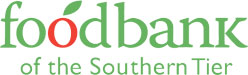 Food Pantries Chemung CountyBig Flats Community Food Pantry
Phone: (607) 562-8048 
95 Main Street, Big Flats, NY 14814 
Hours: Tues: 12:00-2:00pm
 
Catholic Charities Chemung/ Samaritan Center
Phone: (607) 734-4898 
380 South Main Street, Elmira, NY 14904 
Hours: Mon, Wed, Thurs, Fri: 10:00am-12:00pm & 1:00-3:30pm; Tues: 10:00am-12:00pm & 1:00-4:30pm

Feed Elmira  - Let Elmira Live
Phone: (607) 873-7411
frontlineministries365@yahoo.com
500 Walnut Street, Elmira, NY 14901 
Hours: Thurs: 4th 5:00-7:00 PMHorseheads Food Pantry at 1st Presbyterian Church
Phone: (607) 739-3854
bookworm_mutha@yahoo.com 
2943 Westinghouse Road, Horseheads, NY 14845 
Hours: Tues: 12-2pm; Thu: 12-2pm
 
In His Presence Ministry
Phone: (607) 529-6387 
1155 Richard Street, Elmira, NY 14904 
Hours: Sun: 1 - 2pmMost Holy Name of Jesus Food Pantry
(Formerly Blessed Sacrament Food Pantry)
Phone: (607) 733-0300 
161 High Street, Elmira, NY 14901 
Hours: Tues: 11:00am-2:00pm; 4th Wed: 4:30-6:30pm
 
New Beginnings UMC Food Pantry
Phone: (607) 734-2293
330 West Church Street, Elmira, NY 14901 
Hours: Mon: 8am-noonNew Life Assembly of God Food Pantry
Phone: (607) 735-0461 
325 Lake Street, Elmira, NY 14901 
Hours: Tues: 2nd & 4th 6-7:30pmNorth Chemung Food Pantry
Phone: (607) 732-1001
677 Breesport North Chemung Road, Lowman, NY 14861 
Hours: Wed: 2nd 6:00-7:00 PM; Thu: 2nd 10:00 AM-12:00 PMNorth Presbyterian Church Food Pantry
Phone: (607) 734-2977
921 College Ave., Elmira, NY 14901 
Hours: Mon: 10am-12pm; Wed: 10am-12pm; Fri: 10am-12pm*Oakwood UMC Food Pantry
Phone: (607) 732-6042
coughterson1004@yahoo.com
212 Oakwood Ave., Elmira Heights, NY 14903 
Hours: Fri: 5:30 - 7:30pm
*THIS PANTRY IS TEMPORARILY CLOSED. IT WILL REOPEN OCTOBER 19.Pennsylvania Ave UMC Food Cupboard
Phone:(607)733-4485
1238 Pennsylvania Ave., Pine City, NY 14871 
Hours: Sat: 1st and 3rd  9am-11amRiverside Food Pantry
Phone: (607) 732-5737 
559 Spaulding St., Elmira, NY 14904 
Hours: Sat: LAST - 12:15 pm-2:15 pm
 
Salvation Army Food Pantry- Elmira
Phone: (607) 732-0314 
414 Lake Street. Elmira, NY 14901 
Hours: Mon-Fri: 9:00-11:50am & 1:00-2:50pmWellsburg Ashland Food Cupboard
Phone: (607) 732-0976
3661 Front Street, Wellsburg, NY 14894 
Hours: Tues: 2nd & 4th 10:00 am -11:00 am